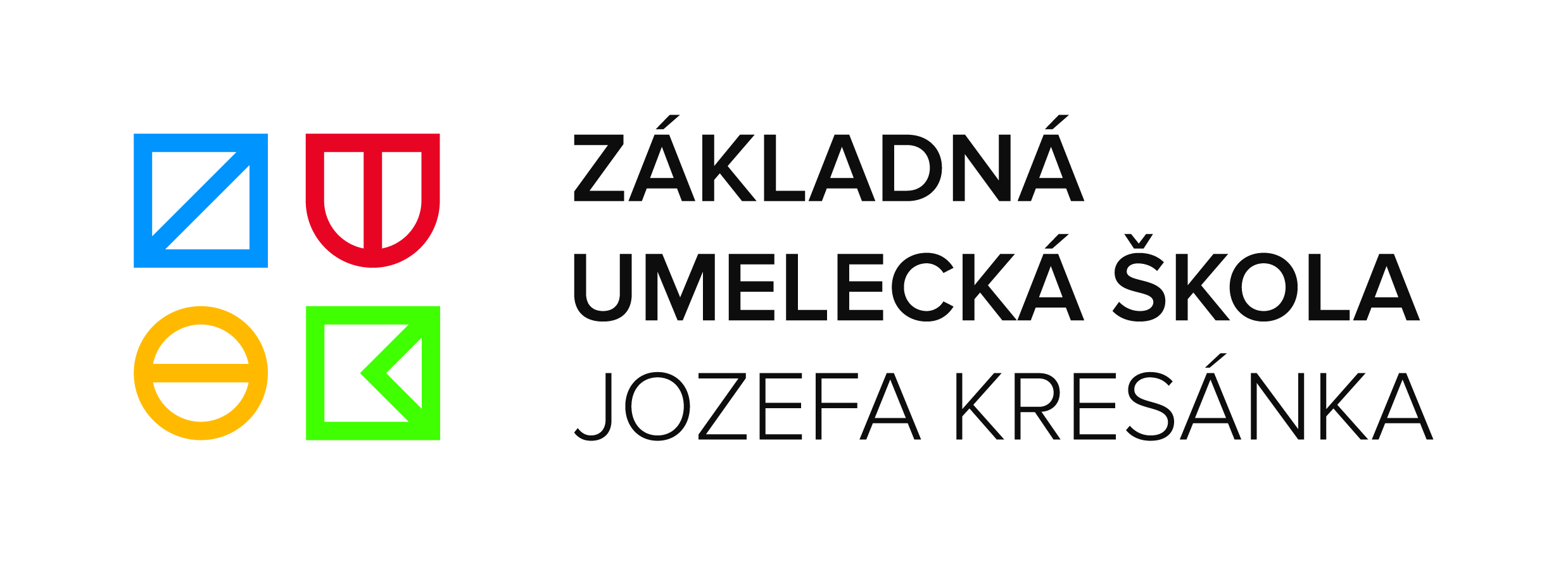 Rozvrh hodín povinných predmetov školský rok 2023/2024		pre žiakov hudobného odboru od 3.ročníka( hra v súboroch, zborový spev ) a súborová práca pre TO - DFS Čečinka, TS Divertída, TS Minigma )názov súboru				vedúci súboru		deň		hod.	                    	prac./triedaSláčikový súbor mladš. žiakov	        p. Veľasová	pondelok	16.00 – 17.10 h            K3 / tr. 8(3.- 4.roč.)				Starší žiaci (Junior)                                p. Veľasová	pondelok	17.15 – 18.45 h             K3 / tr. 8DSZ Margarétka                      p. Poláková, Rezník             pondelok           16.00 – 17.45 h              K3/ tr. 27Luskáčik súbor zobc.fláut            p. Tschegg		pondelok	17.00 – 17.45 h              K3/ tr. 24 BGitarika gitarový súbor		p. Roglová, Ďurka           pondelok	16.45 – 17.30 h    	K3/tr. 28 B										17.30 – 19.00 h               K3/tr. 28 BSpevácky zbor žiakov HO (3.+4. roč)	p. Rezník	štvrtok 	              16.45 – 17.30 h 	K3/ tr. 7 malá ( klaviristi Karloveská 3 )    (5.- 8.roč.)                                                            17.35 – 18.20 h               Koncertná sála                                                        Spevácky zbor žiakov HO		p. Knoppová	piatok		18.00 – 18.45 h	               trieda č. 4	(klaviristi EP Lamač  Zlatohorská)             p. MatyšákováSpevácky zbor žiakov HO 1.skupina	p. Štubniaková	štvrtok 	              17.00 – 17.45 h	              Ľudový dom	Kresánik spevácky zbor	+ 2.skupina	p. Štubniaková	štvrtok   	17.50 – 18.35 h 	Ľudový dom(EP Záhorská Bystrica)			p.ChrapkováDFS Čečinka (spevácka skupina)	p. Kordošová	pondelok	16.30 - 18.30 h	             EP SekulskáDFS Čečinka – Ľudová hudba ml.	p. Farkaš            pondelok	16.00 – 16.45 h             EP Sekulská	DFS Čečinka – Ľudová hudba st.	p. Farkaš	pondelok	17.00 – 18.30 h	            EP  SekulskáDFS Čečinka - tanec malá skupina	p. Melník	piatok		15.15 – 16.45 h	             EP SekulskáDFS Čečinka - tanec stredná skupina p. Scheinerová	 piatok	              16.30 – 18.00 h              EP SekulskáDFS Čečinka - tanec veľká skupina     p. Nôtová	                streda               17.15 -  18.45 h             EP Sekulská                                                                                                     piatok		16.50 – 18.45 h	             EP SekulskáFS Čečina                                                  p. Melník                 pondelok          18.00 – 19.30 h             EP Majerníkova                                                                                                     streda               19.00 – 20.30 h              EP SekulskáTanečný súbor Minigma  malá            p. Zajícová               piatok               14.50 – 16.00 h               EP MajerníkovaTanečný súbor Minigma  veľká   p. Dragonidesová          piatok               16.05 - 17.15 h                EP MajerníkovaTanečný súbor Divertída              p. Dragonidesová          utorok               18.00 – 19.30 h              EP Majerníkova   Mgr. Miriam Trgová	V Bratislave 28.8.2023			     riaditeľka ZUŠ Jozefa Kresánka